Приложение 1к приказу Министерства образования и науки Республики Дагестан№04/2-09-428/21 от 15 марта 2021г.ПЛАНпо устранению недостатков, выявленных в результате независимой   оценки качества условий оказания услугМБОУ «Каспийская гимназия №11»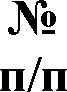 Наименование мероприятия по устранению недостатков, выявленных в ходе независимой оценки качества условий оказания услуг организациейПлановый срок реализации мероприятияОтветственные исполнителиСведения о ходе реализации мероприятияСведения о ходе реализации мероприятияНаименование мероприятия по устранению недостатков, выявленных в ходе независимой оценки качества условий оказания услуг организациейПлановый срок реализации мероприятияОтветственные исполнителиРеализованные меры по устранению выявленных недостатковФактический срок реализацииІ. Открытость и доступность информации об образовательных организацияхІ. Открытость и доступность информации об образовательных организацияхІ. Открытость и доступность информации об образовательных организацияхІ. Открытость и доступность информации об образовательных организацияхІ. Открытость и доступность информации об образовательных организацияхІ. Открытость и доступность информации об образовательных организациях1.1Обеспечение размещения   на   интернет- страницах образовательных организаций Республики Дагестан полной и актуальной информации об организации в соответствии с требованиями к содержанию и форме предоставления указанной информации на официальном сайте в сети «Интернет»:1.1.1указание	актуальных	и конкретных адресов официального  сайта  организации		и электронной	почты, обеспечение рабочего	состоянияэлектронного почтового адреса ОО;апрель 2022г.Администрация ОО, сетевойадминистратор1.1.2.своевременная  актуализация       и обновление	информации  об организации (внутренние документы, нормативные документы, локальные акты, регламентирующие порядок приема в ОО, планы, отчеты и т.д.)постоянноАдминистрация ОО, сетевойадминистратор1.1.3.внутренний	аудит сайтовобразовательной организации (технический		и содержательный), сведение	к минимуму	всех информационных дефицитов сведений о педагогических и руководящих работниках: -	Ф.И.О.,	должности,	контактных данных;- уровень образования;- направления подготовки и (или) специальности.апрель 2022г.Администрация ОО, сетевойадминистратор1.2.Механизмы	повышенияинформационной	доступности официальных сайтов организаций в сети «Интернет»:1.2.1.создание	на	сайте образовательной организации раздела «Независимая оценка», ссылки на  официальный сайт для размещения информации	о государственных (муниципальных)учреждениях (bus.gov.ru)/апрель 2022г.Администрация ОО, сетевойадминистратор1.2.2.обеспечение размещения на официальныхсайтах организаций телефонов конкретных специалистов, предоставляющих полную и актуальную информацию по всемвопросам       об       организации оказываемых услугахапрель 2022г.Администрация ОО, сетевойадминистратор1.2.3.обеспечение	размещения	наофициальных сайтах организаций полной и актуальной информации об организации в соответствии с требованиями к содержанию и форме предоставления	указаннойинформации, на официальном сайте поставщика услуг в сети «Интернет»постоянноАдминистрация ОО, сетевойадминистратор1.2.4.осуществление целенаправленной  системной работы по привлечению активных пользователей сайта ОО, способствующей	воспитанию информационной      культуры      как родителей, так и обучающихсяпостоянноАдминистрация ОО, сетевойадминистратор1.2.5.обеспечение официальных сайтов ОО технической возможностью участия потребителей услуг в электронном онлайн голосовании (выражении мнений о качестве предоставляемых услуг)май 2022г.Администрация ОО, сетевойадминистратор1.2.6.усиление работы по популяризацииразделов сайта bus.gov.ru среди обучающихся,	педагогического сообщества и родителей   законныхпредставителей)постоянноАдминистрация ОО, сетевойадминистратор1.3.Механизмы	повышения информационной	 доступности  организаций	при	обращении граждан по телефону:1.3.1обеспечение	доступности дозвона	в организацию по телефонам, указанным на официальных сайтах организаций для обращений граждан посредством телефонных звонков и актуальность указанных номеров телефона конкретных специалистов, дающих полную информацию об организации и оказываемых услугахпостоянноАдминистрация ОО, сетевойадминистратор1.3.1обеспечение	доступности дозвона	в организацию по телефонам, указанным на официальных сайтах организаций для обращений граждан посредством телефонных звонков и актуальность указанных номеров телефона конкретных специалистов, дающих полную информацию об организации и оказываемых услугахпостоянноАдминистрация ОО, сетевойадминистратор1.3.2организация проведения семинаров с сотрудниками	организаций,разъясняющих	требования информирования обратившихся по интересующим вопросам по телефону (использование при разговоре по телефону фразы, включающей в себя приветствие, полное наименованиеучреждения, фамилии, имени, отчестве и должности сотрудника)апрель 2022г.Администрация ОО, сетевойадминистратор1.4.Механизмы	предоставления	болееполной	информации	напоступающие	обращения	граждан посредством электронных сервисов:1.4.1актуализация	указанных	наофициальных сайтах организаций адресов	электронной	почты, обеспечение рабочего состояния электронного		почтового		адреса организации, назначение конкретного сотрудника, ответственного за работу с обращениями граждан на электронную почту организации, своевременность и полнота подготавливаемых ответовапрель 2022г.Администрация ОО, сетевойадминистратор, ответственные за работу с обращениями граждан1.4.2.обеспечение	подготовки	наиболееполных	ответов,	с	предоставлением информации	и	разъяснениями	позаданным вопросампостоянноАдминистрация ОО,ответственные за работу с обращениями граждан1.4.2.обеспечение	подготовки	наиболееполных	ответов,	с	предоставлением информации	и	разъяснениями	позаданным вопросампостоянноАдминистрация ОО,ответственные за работу с обращениями граждан1.4.3.предоставление конкретнойинформации по заданным вопросам, в случае недостаточной информации — уточнение необходимых данных и подготовка полного, исчерпывающегоответа на поставленные вопросыпостоянноАдминистрация ОО,ответственные за работу с обращениями граждан1.4.4.разработка возможной структурыответа на электронное обращение, включающей в себя информацию о перечне оказываемых услугах, необходимых документов, категории и возраста получателей услуг, платностиили бесплатности оказания услугапрель 2022г.Администрация ОО, сетевойадминистратор, ответственные за работу с обращениями гражданII. Комфортность условий предоставления услуг образовательными организациямиII. Комфортность условий предоставления услуг образовательными организациямиII. Комфортность условий предоставления услуг образовательными организациямиII. Комфортность условий предоставления услуг образовательными организациямиII. Комфортность условий предоставления услуг образовательными организациямиII. Комфортность условий предоставления услуг образовательными организациями2.1.Проведение работ по обеспечению ворганизации	комфортных условий для		предоставления образовательных услуг:2.1.1.создание комфортной зоны отдыхаоборудованной	соответствующей мебелью, наличие и понятность навигации внутри ОО, доступность питьевой воды и пр.май 2022гРуководитель ОО, заместитель по УBP и АХЧ2.1.2.проведение работ по поддержаниюнеобходимых условий для охраны и укрепления здоровья (оборудованные спортивный,	тренажерный(музыкальный) залы, медицинский кабинет, столовая и т.п.)август 2022г.Руководитель ОО,заместитель по УBP и АХЧ2.1.3.создание условий для индивидуальнойв течение годаРуководитель ОО,работы с обучающимисязаместитель по УBP2.2.Организация	заседанийпопечительского совета организаций (при наличии) с целью рассмотрения вопросов	по привлечению  благотворительных,	 спонсорских средств для улучшения материально- технической базы и повышения комфортности образовательнойорганизацииежеквартально, неменее одного раза в кварталАдминистрация ОО2.3Разработка	и	реализациядополнительных	образовательных программначало учебного годаРуководитель ОО,заместитель по УBP2.4.Проведение     работ    по    развитиютворческих способностей и интересов обучающихся, включая их участие в конкурсах, олимпиадах, выставках, смотрах, спортивных мероприятиях и т.п.в течение годаРуководитель ОО,заместитель по УBP2.5.Использование канала обратной связидля выявления неудобств, с которыми сталкиваются потребители услуг при посещении	образовательной организации.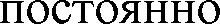 Администрация ОО, сетевойадминистратор, ответственные за работу с обращениями гражданIII. Доступность услуг для инвалидовIII. Доступность услуг для инвалидовIII. Доступность услуг для инвалидовIII. Доступность услуг для инвалидовIII. Доступность услуг для инвалидов3.1.Создание	возможности	дляБеспрепятственного доступа обучающихся с OB3 к информации, объектам	инфраструктуры образовательной организации, наличие минимальной оснащенностиинклюзивного	образовательногодо 1 сентября 2022 г.Руководитель ОО,заместитель по AXPпроцесса (информационно-тактильныезнаки, выполненные шрифтом Брайля)3.2.Разработка	и	утверждениеобразовательной	организациейадаптированных	основныхобщеобразовательных	программ (AOOП) для обучающихся с OB3.начало учебного годаРуководитель ОО,заместитель по УBP3.3.Создать    эффективную	модельинклюзии путем привлечения общественных	организаций работающих   с   детьми   с   OB3   и родительского сообществав течение учебногогодаРуководитель ОО,заместитель по УBP3.4.Обеспечение прохождения педагогами курсов повышения квалификации, втом числе, в области инклюзивного образования	и	оказания первойдоврачебной помощив течение учебного годаРуководитель ОО,заместитель по УBPОбеспечить оборудование территории, прилегающей к организации, и ее помещений с учетом доступности для инвалидов: наличие оборудованных групп пандусами/подъемными платформами;ВыполненоРуководитель ОО,заместитель по УBPВыполненоОбеспечить оборудование территории, прилегающей к организации, и ее помещений с учетом доступности для инвалидов: наличие выделенных стоянок для автотранспортных средств инвалидов; ВыполненоРуководитель ОО,заместитель по УBPВыполненоОбеспечить оборудование территории, прилегающей к организации, и ее помещений с учетом доступности для инвалидов: наличие сменных кресел-колясок.в течение учебного годаРуководитель ОО,заместитель по УBPIV. Доброжелательность, вежливость и компетентность работников образовательных организацийIV. Доброжелательность, вежливость и компетентность работников образовательных организацийIV. Доброжелательность, вежливость и компетентность работников образовательных организацийIV. Доброжелательность, вежливость и компетентность работников образовательных организацийIV. Доброжелательность, вежливость и компетентность работников образовательных организацийIV. Доброжелательность, вежливость и компетентность работников образовательных организаций4.1Продолжить работу по поддержаниювысокого уровня компетентности и профессиональной этики работников ОО (обучающие семинары, тренинги, мастер-классы для педагогов)ПостоянноАдминистрация ООИсполнение по мере поступления финансированияV. Удовлетворенность условиями оказания услугV. Удовлетворенность условиями оказания услугV. Удовлетворенность условиями оказания услугV. Удовлетворенность условиями оказания услугV. Удовлетворенность условиями оказания услугV. Удовлетворенность условиями оказания услуг5.1.Проведение анализа данных, полученных	в	результатеанкетирования респондентов, и учет их при разработке комплекса мер для устранения выявленных дефицитов и планировании деятельности ООапрель 2022г.Администрация ОО5.2.Обеспечение рассмотрения на заседаниях коллегиальных органов управления	образовательных организацией с привлечением родительской общественности вопросов повышения качества оказания услуг по итогам анкетированиямай 2022г.Администрация ОО5.3Активизировать профориентационнуюработу, обеспечивающую поступление в учреждения профессионального образования абитуриентов, осознанножелающих овладеть профессиейв течение учебногогодаРуководитель CПO,заместитель по УBPКонтроль   за    реализацией    планамероприятий	по устранению недостатков, выявленных в результате независимойоценки качества условий оказания услуг	образовательными организациямиРеспублики Дагестан в 2020 годуежеквартальноУправление надзора иконтроля в сфере образования Минобрнауки РД